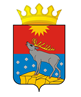 АДМИНИСТРАЦИЯ КРАСНОВИШЕРСКОГО ГОРОДСКОГО ОКРУГАП О С Т А Н О В Л Е Н И Е___.03.2022									  № ______Об утверждении порядка принятия решений о признании безнадежной к взысканию задолженности по платежам в бюджет Красновишерского городского округа, администрируемым администрацией Красновишерского городского округаВ соответствии со статьей 47.2 Бюджетного кодекса Российской Федерации, Постановлением Правительства Российской Федерации от 6 мая 2016 г. № 393 «Об общих требованиях к порядку принятия решений о признании безнадежной к взысканию задолженности по платежам в бюджеты бюджетной системы Российской Федерации» Администрация Красновишерского городского округаПОСТАНОВЛЯЕТ:1. Утвердить Порядок принятия решений о признании безнадежной к взысканию задолженности по платежам в бюджет Красновишерского городского округа, администрируемым администрацией Красновишерского городского округа.2. Обнародовать настоящее постановление путем размещения его в центральной библиотеке, находящейся по адресу: г. Красновишерск, ул. Спортивная, 18, и сетевом издании «Официальный сайт Красновишерского городского округа».3. Контроль за исполнением приказа возложить на заместителя главы администрации городского округа по экономике, начальника финансового управления.Глава городского округа –глава администрацииКрасновишерскогогородского округа				                 Е.В. ВерещагинУТВЕРЖДЕНпостановлением администрации Красновишерского городского округаот     №ПОРЯДОКпринятия решений о признании безнадежной к взысканиюзадолженности по платежам в бюджет Красновишерского городского округа,администрируемым администрацией Красновишерского городского округа1. Настоящий Порядок устанавливает правила принятия решений о признании безнадежной к взысканию задолженности по платежам в бюджет Красновишерского городского округа, администрируемым администрацией Красновишерского городского округа, являющимся доходами бюджета Красновишерского городского округа (далее - платежи в бюджет).2. Платежи в бюджет, не уплаченные в установленный срок (задолженность по платежам в бюджет), признаются безнадежными к взысканию в случае:2.1. смерти физического лица - плательщика платежей в бюджет или объявления его умершим в порядке, установленном гражданским процессуальным законодательством Российской Федерации;2.2. признания банкротом индивидуального предпринимателя - плательщика платежей в бюджет в соответствии с Федеральным законом от 26 октября 2002 г. № 127-ФЗ «О несостоятельности (банкротстве)» - в части задолженности по платежам в бюджет, не погашенной по причине недостаточности имущества должника;2.3. признания банкротом гражданина, не являющегося индивидуальным предпринимателем, в соответствии с Федеральным законом от 26 октября 2002 г. № 127-ФЗ «О несостоятельности (банкротстве)» - в части задолженности по платежам в бюджет, не погашенной после завершения расчетов с кредиторами в соответствии с указанным Федеральным законом;2.4. ликвидации организации - плательщика платежей в бюджет в части задолженности по платежам в бюджет, не погашенной по причине недостаточности имущества организации и (или) невозможности ее погашения учредителями (участниками) указанной организации в пределах и порядке, которые установлены законодательством Российской Федерации;2.5. применения актов об амнистии или о помиловании в отношении осужденных к наказанию в виде штрафа или принятия судом решения, в соответствии с которым администратор доходов бюджета утрачивает возможность взыскания задолженности по платежам в бюджет;2.6. вынесения судебным приставом-исполнителем постановления об окончании исполнительного производства и о возвращении взыскателю исполнительного документа по основанию, предусмотренному пунктом 3 или 4 части 1 статьи 46 Федерального закона от 2 октября 2007 г. № 229-ФЗ «Об исполнительном производстве», если с даты образования задолженности по платежам в бюджет прошло более пяти лет, в следующих случаях:размер задолженности не превышает размера требований к должнику, установленного законодательством Российской Федерации о несостоятельности (банкротстве) для возбуждения производства по делу о банкротстве;судом возвращено заявление о признании плательщика платежей в бюджет банкротом или прекращено производство по делу о банкротстве в связи с отсутствием средств, достаточных для возмещения судебных расходов на проведение процедур, применяемых в деле о банкротстве;2.7. исключения юридического лица по решению регистрирующего органа из Единого государственного реестра юридических лиц и наличия ранее вынесенного судебным приставом-исполнителем постановления об окончании исполнительного производства в связи с возвращением взыскателю исполнительного документа по основанию, предусмотренному пунктом 3 или 4 части 1 статьи 46 Федерального закона от 2 октября 2007 г. № 229-ФЗ «Об исполнительном производстве», - в части задолженности по платежам в бюджет, не погашенной по причине недостаточности имущества организации и невозможности ее погашения учредителями (участниками) указанной организации в случаях, предусмотренных законодательством Российской Федерации. В случае признания решения регистрирующего органа об исключении юридического лица из Единого государственного реестра юридических лиц в соответствии с Федеральным законом от 8 августа 2001 г. № 129-ФЗ «О государственной регистрации юридических лиц и индивидуальных предпринимателей» недействительным задолженность по платежам в бюджет, ранее признанная безнадежной к взысканию в соответствии с настоящим подпунктом, подлежит восстановлению в бюджетном (бухгалтерском) учете.3. Наряду со случаями, предусмотренными пунктом 2 настоящего Порядка, неуплаченные административные штрафы признаются безнадежными к взысканию, если судьей, органом, должностным лицом, вынесшими постановление о назначении административного наказания, в случаях, предусмотренных Кодексом Российской Федерации об административных правонарушениях, вынесено постановление о прекращении исполнения постановления о назначении административного наказания.4. К документам, подтверждающим наличие оснований для принятия решений о признании безнадежной к взысканию задолженности по платежам в бюджет, относятся:4.1. выписки из формы бюджетной отчетности 0503169 «Сведения по дебиторской и кредиторской задолженности» на последнюю отчетную дату и из журнала операций расчетов с дебиторами по доходам за последний отчетный период об учитываемых суммах задолженности по уплате платежей в бюджет, предоставленные посредством модифицированной системы электронного документооборота (далее - МСЭД) муниципальным казённым учреждением «Центр бухгалтерского учета» (далее – МКУ «ЦБУ») в соответствии с заключенным соглашением о передаче функций по ведению бухгалтерского, статистического, налогового учета и формирования отчетности;4.2. информация (справка) о принятых мерах по обеспечению взыскания задолженности по платежам в бюджет Красновишерского городского округа;4.3. документы, подтверждающие случаи признания безнадежной к взысканию задолженности по платежам в бюджет, поступившие в структурные подразделения администрации Красновишерского городского округа в соответствии с компетенцией, в том числе:4.3.1. документ, свидетельствующий о смерти физического лица - плательщика платежей в бюджет или подтверждающий факт объявления его умершим (копия свидетельства о смерти, удостоверенная нотариально либо органом, его выдавшим, или заверенная судом копия судебного акта об объявлении гражданина умершим);4.3.2. судебный акт о завершении конкурсного производства или завершении реализации имущества гражданина - плательщика платежей в бюджет, являвшегося индивидуальным предпринимателем, а также документ, содержащий сведения из Единого государственного реестра индивидуальных предпринимателей о прекращении физическим лицом - плательщиком платежей в бюджет деятельности в качестве индивидуального предпринимателя в связи с принятием судебного акта о признании его несостоятельным (банкротом);4.3.3. судебный акт о завершении конкурсного производства или завершении реализации имущества гражданина - плательщика платежей в бюджет;4.3.4. документ, содержащий сведения из Единого государственного реестра юридических лиц о прекращении деятельности в связи с ликвидацией организации - плательщика платежей в бюджет;4.3.5. документ, содержащий сведения из Единого государственного реестра юридических лиц об исключении юридического лица - плательщика платежей в бюджет из указанного реестра по решению регистрирующего органа;4.3.6. акт об амнистии или о помиловании в отношении осужденных к наказанию в виде штрафа или судебный акт, в соответствии с которым администратор доходов бюджета утрачивает возможность взыскания задолженности по платежам в бюджет;4.3.7. постановление судебного пристава-исполнителя об окончании исполнительного производства в связи с возвращением взыскателю исполнительного документа по основанию, предусмотренному пунктом 3 или 4 части 1 статьи 46 Федерального закона от 2 октября 2007 г. №N 229-ФЗ «Об исполнительном производстве»;4.3.8. судебный акт о возвращении заявления о признании должника несостоятельным (банкротом) или прекращении производства по делу о банкротстве в связи с отсутствием средств, достаточных для возмещения судебных расходов на проведение процедур, применяемых в деле о банкротстве;4.3.9. постановление о прекращении исполнения постановления о назначении административного наказания.5. Структурные подразделения администрации Красновишерского городского округа в течение десяти рабочих дней с момента установления случая (случаев), предусмотренного пунктами 2, 3 настоящего Порядка, обеспечивают подготовку и передачу пакета документов, предусмотренных пунктом 4 настоящего Порядка, председателю комиссии по списанию финансовых активов администрации Красновишерского городского округа (далее - комиссия) путем направления служебной записки посредством МСЭД.6. Комиссия после получения пакета документов, указанных в пункте 4 настоящего Порядка, в течение 15 рабочих дней проводит заседание и принимает решение о признании (непризнании) безнадежной к взысканию задолженности.7. Решение о признании безнадежной к взысканию задолженности оформляется не позднее трех рабочих дней с даты заседания комиссии актом о признании безнадежной к взысканию задолженности по платежам в бюджет Красновишерского городского округа, администрируемым администрацией Красновишерского городского округа (далее - Акт), по форме согласно приложению к настоящему Порядку, который передается на утверждение главе городского округа – главе администрации Красновишерского городского округа (далее – глава округа).8. В срок не позднее трех рабочих дней со дня утверждения главой округа Акта комиссия готовит проект распоряжения о списании безнадежной к взысканию задолженности по платежам в бюджет Красновишерского городского округа, администрируемым администрацией Красновишерского городского округа (далее - Распоряжение).9. Утвержденные главой округа Акт и Распоряжение предоставляются комиссией в течение трех рабочих дней в МКУ «ЦБУ» для отражения в бюджетном учете операций по списанию безнадежной к взысканию задолженности по платежам в бюджет.10. Копии Акта и Распоряжения направляются комиссией посредством МСЭД в структурные подразделения администрации Красновишерского городского округа, инициировавшие процедуру признания безнадежной к взысканию задолженности, для сведения в течение трех рабочих дней после подписания Распоряжения.Приложениек Порядкупринятия решенийо признании безнадежнойк взысканию задолженностипо платежам в бюджетКрасновишерского городского округа,администрируемымадминистрацией Красновишерского городского округа                                                                                                                 ФОРМАУТВЕРЖДАЮГлава городского округа – глава администрации Красновишерского городского округаУТВЕРЖДАЮГлава городского округа – глава администрации Красновишерского городского округаУТВЕРЖДАЮГлава городского округа – глава администрации Красновишерского городского округаУТВЕРЖДАЮГлава городского округа – глава администрации Красновишерского городского округаУТВЕРЖДАЮГлава городского округа – глава администрации Красновишерского городского округа___________подпись___________подпись(_________________)расшифровка подписи(_________________)расшифровка подписи(_________________)расшифровка подписи«____» ______________ 202___ г.«____» ______________ 202___ г.«____» ______________ 202___ г.«____» ______________ 202___ г.«____» ______________ 202___ г.АКТо признании безнадежной к взысканию задолженностипо платежам в бюджет Красновишерского городского округа, администрируемымадминистрацией Красновишерского городского округаАКТо признании безнадежной к взысканию задолженностипо платежам в бюджет Красновишерского городского округа, администрируемымадминистрацией Красновишерского городского округаАКТо признании безнадежной к взысканию задолженностипо платежам в бюджет Красновишерского городского округа, администрируемымадминистрацией Красновишерского городского округаАКТо признании безнадежной к взысканию задолженностипо платежам в бюджет Красновишерского городского округа, администрируемымадминистрацией Красновишерского городского округаАКТо признании безнадежной к взысканию задолженностипо платежам в бюджет Красновишерского городского округа, администрируемымадминистрацией Красновишерского городского округаАКТо признании безнадежной к взысканию задолженностипо платежам в бюджет Красновишерского городского округа, администрируемымадминистрацией Красновишерского городского округаАКТо признании безнадежной к взысканию задолженностипо платежам в бюджет Красновишерского городского округа, администрируемымадминистрацией Красновишерского городского округаАКТо признании безнадежной к взысканию задолженностипо платежам в бюджет Красновишерского городского округа, администрируемымадминистрацией Красновишерского городского округаАКТо признании безнадежной к взысканию задолженностипо платежам в бюджет Красновишерского городского округа, администрируемымадминистрацией Красновишерского городского округаАКТо признании безнадежной к взысканию задолженностипо платежам в бюджет Красновишерского городского округа, администрируемымадминистрацией Красновишерского городского округаАКТо признании безнадежной к взысканию задолженностипо платежам в бюджет Красновишерского городского округа, администрируемымадминистрацией Красновишерского городского округаАКТо признании безнадежной к взысканию задолженностипо платежам в бюджет Красновишерского городского округа, администрируемымадминистрацией Красновишерского городского округаАКТо признании безнадежной к взысканию задолженностипо платежам в бюджет Красновишерского городского округа, администрируемымадминистрацией Красновишерского городского округаАКТо признании безнадежной к взысканию задолженностипо платежам в бюджет Красновишерского городского округа, администрируемымадминистрацией Красновишерского городского округаПризнать безнадежной к взысканию задолженность по платежам в бюджет Красновишерского городского округа ____________________________________________________________________________________________________________________________________(полное наименование организации (фамилия, имя, отчество физического лица))_________________________________________________________________________(идентификационный номер налогоплательщика, основнойгосударственный регистрационный номер, код причиныпостановки на учет налогоплательщика организации(идентификационный номер налогоплательщика физического лица(при наличии)))по ______________________________________________________________________(наименование платежа, по которому возникла задолженность)_________________________________________________________________________(код классификации дохода, по которому учитывается задолженностьпо платежам в бюджет Красновишерского городского округа, его наименование)_________________________________________________________________________Признать безнадежной к взысканию задолженность по платежам в бюджет Красновишерского городского округа ____________________________________________________________________________________________________________________________________(полное наименование организации (фамилия, имя, отчество физического лица))_________________________________________________________________________(идентификационный номер налогоплательщика, основнойгосударственный регистрационный номер, код причиныпостановки на учет налогоплательщика организации(идентификационный номер налогоплательщика физического лица(при наличии)))по ______________________________________________________________________(наименование платежа, по которому возникла задолженность)_________________________________________________________________________(код классификации дохода, по которому учитывается задолженностьпо платежам в бюджет Красновишерского городского округа, его наименование)_________________________________________________________________________Признать безнадежной к взысканию задолженность по платежам в бюджет Красновишерского городского округа ____________________________________________________________________________________________________________________________________(полное наименование организации (фамилия, имя, отчество физического лица))_________________________________________________________________________(идентификационный номер налогоплательщика, основнойгосударственный регистрационный номер, код причиныпостановки на учет налогоплательщика организации(идентификационный номер налогоплательщика физического лица(при наличии)))по ______________________________________________________________________(наименование платежа, по которому возникла задолженность)_________________________________________________________________________(код классификации дохода, по которому учитывается задолженностьпо платежам в бюджет Красновишерского городского округа, его наименование)_________________________________________________________________________Признать безнадежной к взысканию задолженность по платежам в бюджет Красновишерского городского округа ____________________________________________________________________________________________________________________________________(полное наименование организации (фамилия, имя, отчество физического лица))_________________________________________________________________________(идентификационный номер налогоплательщика, основнойгосударственный регистрационный номер, код причиныпостановки на учет налогоплательщика организации(идентификационный номер налогоплательщика физического лица(при наличии)))по ______________________________________________________________________(наименование платежа, по которому возникла задолженность)_________________________________________________________________________(код классификации дохода, по которому учитывается задолженностьпо платежам в бюджет Красновишерского городского округа, его наименование)_________________________________________________________________________Признать безнадежной к взысканию задолженность по платежам в бюджет Красновишерского городского округа ____________________________________________________________________________________________________________________________________(полное наименование организации (фамилия, имя, отчество физического лица))_________________________________________________________________________(идентификационный номер налогоплательщика, основнойгосударственный регистрационный номер, код причиныпостановки на учет налогоплательщика организации(идентификационный номер налогоплательщика физического лица(при наличии)))по ______________________________________________________________________(наименование платежа, по которому возникла задолженность)_________________________________________________________________________(код классификации дохода, по которому учитывается задолженностьпо платежам в бюджет Красновишерского городского округа, его наименование)_________________________________________________________________________Признать безнадежной к взысканию задолженность по платежам в бюджет Красновишерского городского округа ____________________________________________________________________________________________________________________________________(полное наименование организации (фамилия, имя, отчество физического лица))_________________________________________________________________________(идентификационный номер налогоплательщика, основнойгосударственный регистрационный номер, код причиныпостановки на учет налогоплательщика организации(идентификационный номер налогоплательщика физического лица(при наличии)))по ______________________________________________________________________(наименование платежа, по которому возникла задолженность)_________________________________________________________________________(код классификации дохода, по которому учитывается задолженностьпо платежам в бюджет Красновишерского городского округа, его наименование)_________________________________________________________________________Признать безнадежной к взысканию задолженность по платежам в бюджет Красновишерского городского округа ____________________________________________________________________________________________________________________________________(полное наименование организации (фамилия, имя, отчество физического лица))_________________________________________________________________________(идентификационный номер налогоплательщика, основнойгосударственный регистрационный номер, код причиныпостановки на учет налогоплательщика организации(идентификационный номер налогоплательщика физического лица(при наличии)))по ______________________________________________________________________(наименование платежа, по которому возникла задолженность)_________________________________________________________________________(код классификации дохода, по которому учитывается задолженностьпо платежам в бюджет Красновишерского городского округа, его наименование)_________________________________________________________________________Признать безнадежной к взысканию задолженность по платежам в бюджет Красновишерского городского округа ____________________________________________________________________________________________________________________________________(полное наименование организации (фамилия, имя, отчество физического лица))_________________________________________________________________________(идентификационный номер налогоплательщика, основнойгосударственный регистрационный номер, код причиныпостановки на учет налогоплательщика организации(идентификационный номер налогоплательщика физического лица(при наличии)))по ______________________________________________________________________(наименование платежа, по которому возникла задолженность)_________________________________________________________________________(код классификации дохода, по которому учитывается задолженностьпо платежам в бюджет Красновишерского городского округа, его наименование)_________________________________________________________________________Признать безнадежной к взысканию задолженность по платежам в бюджет Красновишерского городского округа ____________________________________________________________________________________________________________________________________(полное наименование организации (фамилия, имя, отчество физического лица))_________________________________________________________________________(идентификационный номер налогоплательщика, основнойгосударственный регистрационный номер, код причиныпостановки на учет налогоплательщика организации(идентификационный номер налогоплательщика физического лица(при наличии)))по ______________________________________________________________________(наименование платежа, по которому возникла задолженность)_________________________________________________________________________(код классификации дохода, по которому учитывается задолженностьпо платежам в бюджет Красновишерского городского округа, его наименование)_________________________________________________________________________Признать безнадежной к взысканию задолженность по платежам в бюджет Красновишерского городского округа ____________________________________________________________________________________________________________________________________(полное наименование организации (фамилия, имя, отчество физического лица))_________________________________________________________________________(идентификационный номер налогоплательщика, основнойгосударственный регистрационный номер, код причиныпостановки на учет налогоплательщика организации(идентификационный номер налогоплательщика физического лица(при наличии)))по ______________________________________________________________________(наименование платежа, по которому возникла задолженность)_________________________________________________________________________(код классификации дохода, по которому учитывается задолженностьпо платежам в бюджет Красновишерского городского округа, его наименование)_________________________________________________________________________Признать безнадежной к взысканию задолженность по платежам в бюджет Красновишерского городского округа ____________________________________________________________________________________________________________________________________(полное наименование организации (фамилия, имя, отчество физического лица))_________________________________________________________________________(идентификационный номер налогоплательщика, основнойгосударственный регистрационный номер, код причиныпостановки на учет налогоплательщика организации(идентификационный номер налогоплательщика физического лица(при наличии)))по ______________________________________________________________________(наименование платежа, по которому возникла задолженность)_________________________________________________________________________(код классификации дохода, по которому учитывается задолженностьпо платежам в бюджет Красновишерского городского округа, его наименование)_________________________________________________________________________Признать безнадежной к взысканию задолженность по платежам в бюджет Красновишерского городского округа ____________________________________________________________________________________________________________________________________(полное наименование организации (фамилия, имя, отчество физического лица))_________________________________________________________________________(идентификационный номер налогоплательщика, основнойгосударственный регистрационный номер, код причиныпостановки на учет налогоплательщика организации(идентификационный номер налогоплательщика физического лица(при наличии)))по ______________________________________________________________________(наименование платежа, по которому возникла задолженность)_________________________________________________________________________(код классификации дохода, по которому учитывается задолженностьпо платежам в бюджет Красновишерского городского округа, его наименование)_________________________________________________________________________Признать безнадежной к взысканию задолженность по платежам в бюджет Красновишерского городского округа ____________________________________________________________________________________________________________________________________(полное наименование организации (фамилия, имя, отчество физического лица))_________________________________________________________________________(идентификационный номер налогоплательщика, основнойгосударственный регистрационный номер, код причиныпостановки на учет налогоплательщика организации(идентификационный номер налогоплательщика физического лица(при наличии)))по ______________________________________________________________________(наименование платежа, по которому возникла задолженность)_________________________________________________________________________(код классификации дохода, по которому учитывается задолженностьпо платежам в бюджет Красновишерского городского округа, его наименование)_________________________________________________________________________Признать безнадежной к взысканию задолженность по платежам в бюджет Красновишерского городского округа ____________________________________________________________________________________________________________________________________(полное наименование организации (фамилия, имя, отчество физического лица))_________________________________________________________________________(идентификационный номер налогоплательщика, основнойгосударственный регистрационный номер, код причиныпостановки на учет налогоплательщика организации(идентификационный номер налогоплательщика физического лица(при наличии)))по ______________________________________________________________________(наименование платежа, по которому возникла задолженность)_________________________________________________________________________(код классификации дохода, по которому учитывается задолженностьпо платежам в бюджет Красновишерского городского округа, его наименование)_________________________________________________________________________в сумме_______________(цифры)_______________(цифры)_______________(цифры)_______________(цифры)_______________(цифры)(________________________________)(прописью)(________________________________)(прописью)(________________________________)(прописью)(________________________________)(прописью)(________________________________)(прописью)(________________________________)(прописью)руб. ___ коп.,руб. ___ коп.,в том числе: по платежув том числе: по платежув том числе: по платежув том числе: по платежу__________(цифры)__________(цифры)__________(цифры)__________(цифры)(_______________________)(прописью)(_______________________)(прописью)(_______________________)(прописью)(_______________________)(прописью)руб. ___ коп.,руб. ___ коп.,по пенямпо пеням_____________(цифры)_____________(цифры)_____________(цифры)_____________(цифры)(________________________________)(прописью)(________________________________)(прописью)(________________________________)(прописью)(________________________________)(прописью)(________________________________)(прописью)(________________________________)(прописью)руб. ___ коп.,руб. ___ коп.,по штрафампо штрафампо штрафам_______________(цифры)_______________(цифры)_______________(цифры)_______________(цифры)(_____________________________)(прописью)(_____________________________)(прописью)(_____________________________)(прописью)(_____________________________)(прописью)(_____________________________)(прописью)руб. ___ коп.руб. ___ коп.Дата принятия решения о признании безнадежной к взысканию задолженности по платежам в бюджет Красновишерского городского округа «___» ____________ 20__ г.Дата принятия решения о признании безнадежной к взысканию задолженности по платежам в бюджет Красновишерского городского округа «___» ____________ 20__ г.Дата принятия решения о признании безнадежной к взысканию задолженности по платежам в бюджет Красновишерского городского округа «___» ____________ 20__ г.Дата принятия решения о признании безнадежной к взысканию задолженности по платежам в бюджет Красновишерского городского округа «___» ____________ 20__ г.Дата принятия решения о признании безнадежной к взысканию задолженности по платежам в бюджет Красновишерского городского округа «___» ____________ 20__ г.Дата принятия решения о признании безнадежной к взысканию задолженности по платежам в бюджет Красновишерского городского округа «___» ____________ 20__ г.Дата принятия решения о признании безнадежной к взысканию задолженности по платежам в бюджет Красновишерского городского округа «___» ____________ 20__ г.Дата принятия решения о признании безнадежной к взысканию задолженности по платежам в бюджет Красновишерского городского округа «___» ____________ 20__ г.Дата принятия решения о признании безнадежной к взысканию задолженности по платежам в бюджет Красновишерского городского округа «___» ____________ 20__ г.Дата принятия решения о признании безнадежной к взысканию задолженности по платежам в бюджет Красновишерского городского округа «___» ____________ 20__ г.Дата принятия решения о признании безнадежной к взысканию задолженности по платежам в бюджет Красновишерского городского округа «___» ____________ 20__ г.Дата принятия решения о признании безнадежной к взысканию задолженности по платежам в бюджет Красновишерского городского округа «___» ____________ 20__ г.Дата принятия решения о признании безнадежной к взысканию задолженности по платежам в бюджет Красновишерского городского округа «___» ____________ 20__ г.Дата принятия решения о признании безнадежной к взысканию задолженности по платежам в бюджет Красновишерского городского округа «___» ____________ 20__ г.Председатель комиссииПредседатель комиссииПредседатель комиссииПредседатель комиссииПредседатель комиссии__________________(подпись)__________________(подпись)__________________(подпись)__________________(подпись)__________________(подпись)(______________________)(расшифровка)(______________________)(расшифровка)(______________________)(расшифровка)Члены комиссииЧлены комиссииЧлены комиссииЧлены комиссииЧлены комиссии__________________(подпись)__________________(подпись)__________________(подпись)__________________(подпись)__________________(подпись)(______________________)(расшифровка)(______________________)(расшифровка)(______________________)(расшифровка)__________________(подпись)__________________(подпись)__________________(подпись)__________________(подпись)__________________(подпись)(______________________)(расшифровка)(______________________)(расшифровка)(______________________)(расшифровка)__________________(подпись)__________________(подпись)__________________(подпись)__________________(подпись)__________________(подпись)(______________________)(расшифровка)(______________________)(расшифровка)(______________________)(расшифровка)__________________(подпись)__________________(подпись)__________________(подпись)__________________(подпись)__________________(подпись)(______________________)(расшифровка)(______________________)(расшифровка)(______________________)(расшифровка)__________________(подпись)__________________(подпись)__________________(подпись)__________________(подпись)__________________(подпись)(______________________)(расшифровка)(______________________)(расшифровка)(______________________)(расшифровка)